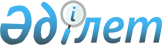 О внесении изменений в постановление Правительства Республики Казахстан
от 9 декабря 2005 года N 1228Постановление Правительства Республики Казахстан от 17 апреля 2006 года
N 295



      Правительство Республики Казахстан 

ПОСТАНОВЛЯЕТ

:




      1. Внести в 
 постановление 
 Правительства Республики Казахстан от 9 декабря 2005 года N 1228 "О реализации Закона Республики Казахстан "О республиканском бюджете на 2006 год" следующие изменения:



      1) в пункте 1:



      цифры "1476105147" заменить цифрами "1497333428";



      цифры "1310750068" заменить цифрами "1331978349";



      цифры "1496649824" заменить цифрами "1517878557";



      цифры "20544677" заменить цифрами "20545129";



      цифры "76641401" заменить цифрами "76640949";



      цифры "14559153" заменить цифрами "14559605";



      2) в приложении 1 к указанному постановлению:



      в разделе I "Доходы":



      цифры "1476105147" заменить цифрами "1497333428";



      в категории 1 "Налоговые поступления":



      цифры "1310750068" заменить цифрами "1331978349";



      в классе 01 "Подоходный налог" цифры "611780777" заменить цифрами "612100659";



      в подклассе 1 "Корпоративный подоходный налог" цифры "611780777" заменить цифрами "612100659";



      в специфике 06 "Корпоративный подоходный налог с юридических лиц-резидентов, удерживаемый у источника выплаты организациями сырьевого сектора по перечню, устанавливаемому Правительством Республики Казахстан" цифры "3933986" заменить цифрами "3937486";



      в специфике 07 "Корпоративный подоходный налог с юридических лиц-нерезидентов, удерживаемый у источника выплаты организациями сырьевого сектора по перечню, устанавливаемому Правительством Республики Казахстан" цифры "11057042" заменить цифрами "11373424";



      в классе 05 "Внутренние налоги на товары, работы и услуги" цифры "604166533" заменить цифрами "625074932";



      в подклассе 3 "Поступления за использование природных и других ресурсов" цифры "220518365" заменить цифрами "241426764";



      в специфике 26 "Роялти от организаций сырьевого сектора (юридических лиц по перечню, устанавливаемому Правительством Республики Казахстан)" цифры "14315646" заменить цифрами "35224045";



      в разделе II "Затраты":



      цифры "1496649824" заменить цифрами "1517878557";



      в функциональной группе 15 "Официальные трансферты" цифры "184206034" заменить цифрами "205434767";



      в подфункции 01 "Официальные трансферты" цифры "184206034" заменить цифрами "205434767";



      по администратору 217 "Министерство финансов Республики Казахстан" цифры "184206034" заменить цифрами "205434767";



      в программе 066 "Официальные трансферты, передаваемые из республиканского бюджета в Национальный фонд" цифры "31056444" заменить цифрами "52285177";



      в подпрограмме 101 "Официальные трансферты за счет сверхплановых налоговых поступлений от организаций сырьевого сектора" цифры "7880068" заменить цифрами "29108349";



      в подпрограмме 102 "Официальные трансферты за счет сверхплановых поступлений от приватизации государственного имущества, находящегося в республиканской собственности и относящегося к горнодобывающей и обрабатывающей отраслям" цифры "12559153" заменить цифрами "12559605";



      в разделе III "Операционное сальдо" цифры "20544677" заменить цифрами "20545129";



      в разделе V "Сальдо по операциям с финансовыми активами":



      цифры "76641401" заменить цифрами "76640949":



      в строке "Поступления от продажи финансовых активов государства" цифры "14559153" заменить цифрами "14559605";



      в категории 6 "Поступления от продажи финансовых активов государства" цифры "14559153" заменить цифрами "14559605";



      в классе 01 "Поступления от продажи финансовых активов государства" цифры "14559153" заменить цифрами "14559605";



      в подклассе 1 "Поступления от продажи финансовых активов внутри страны" цифры "14559153" заменить цифрами "14559605";



      в специфике 03 "Поступления от приватизации государственного имущества, находящегося в республиканской собственности и относящегося к горнодобывающей и обрабатывающей отраслям" цифры "12559153" заменить цифрами "12559605".




      2. Настоящее постановление вводится в действие со дня подписания.

      

Премьер-Министр




      Республики Казахстан


					© 2012. РГП на ПХВ «Институт законодательства и правовой информации Республики Казахстан» Министерства юстиции Республики Казахстан
				